District Chair 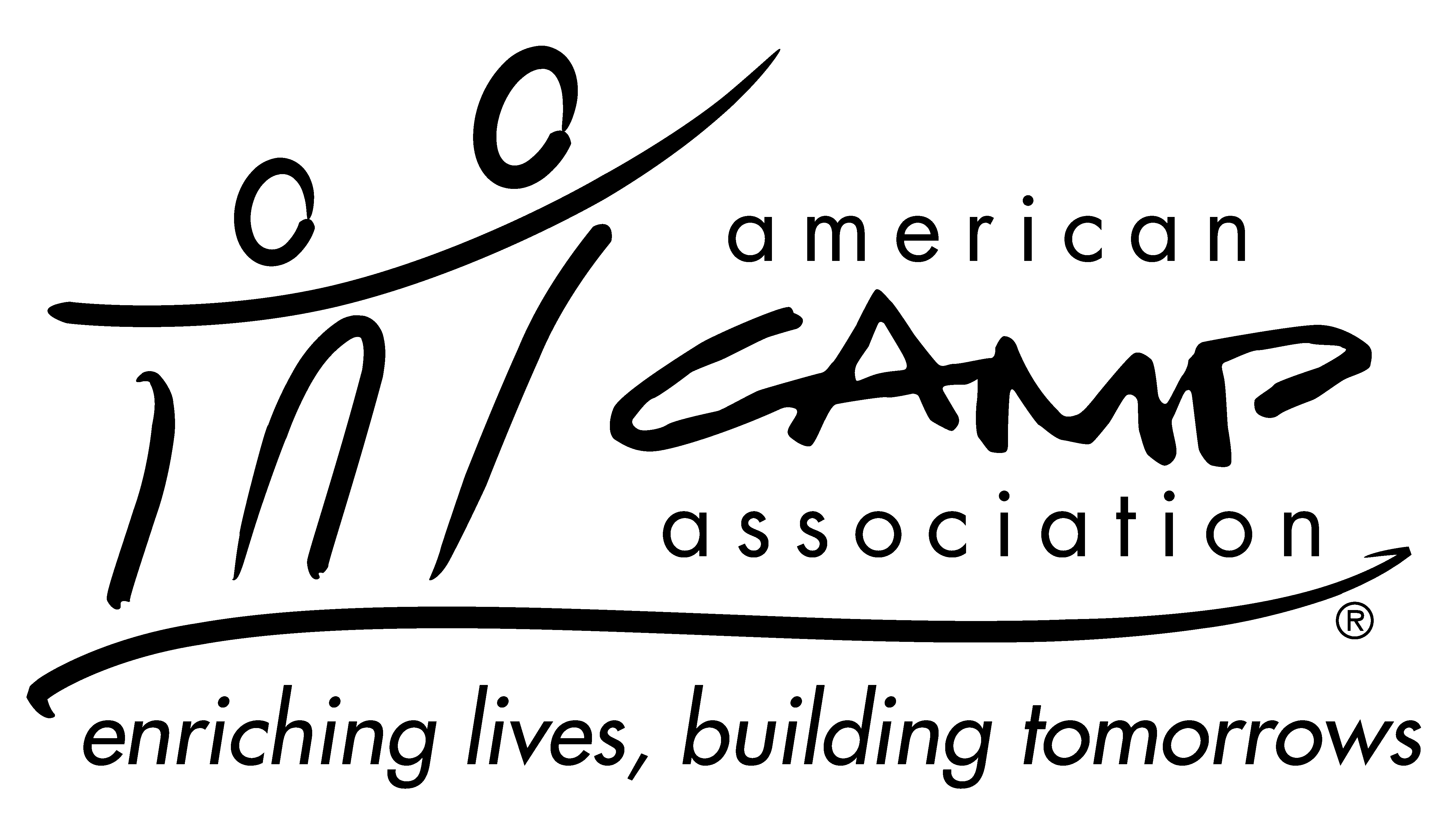 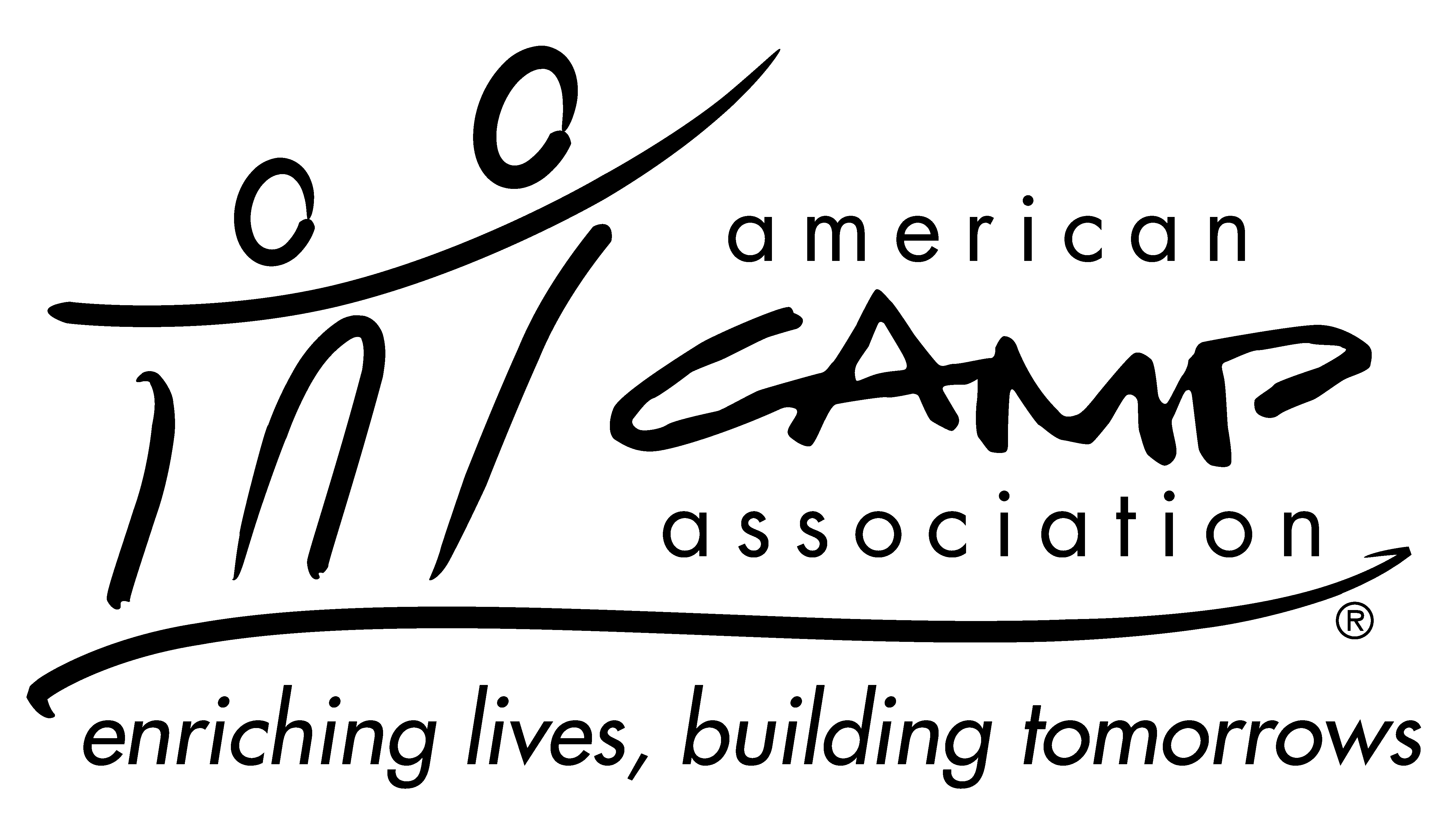 DescriptionThe District chair works with the membership manager on efforts toward growth and retention of ACA members (i.e., both individual and camp) and customers at the state level. In partnership and coordination with membership staff and Membership Chair, the District chair develops and implements member and customer retention strategies in alignment with ACA priorities.  Knowledge and ExperienceKnowledge of and passion for camp and ACABe an active member of ACAMaintaining an open line of communication with team membersCompleting quality projects/initiatives in a timely manner. Cultivating and recruiting potential future membership volunteers.Participation May IncludeWelcoming new camps and professionals. Checking in with and providing support to existing camps and professionals. Recruiting new camps and professionals. Inviting prospects and members to local office events. Providing ideas or content for local office newsletter. Creating / presenting membership reports at LCOL meetings. Helping celebrate successes of camps in local area. Helping plan and attend networking events and/or recruitment initiatives.Essential ResponsibilitiesAbility to listen, analyze, think clearly and creatively, work well with individuals and groups, balance volunteer tasks with other commitments, manage time, and adhere to deadlines.Willingness to prepare for and attend LCOL and membership meetingsAbility to complete quality projects/initiatives in a timely manner. Cultivate and recruit potential future membership volunteers.Possess honesty, be sensitive to and have tolerance of differing views, be friendly, have a responsive and patient approach, have community-building skills, possess personal integrity, and possess a dedication to ACA.Time CommitmentThe District Chair commits to:Serve at least a two years.Attend LCOL XX in-person and YY Virtual Local Council of Leaders meetings.   Communicate with membership staff and volunteers in a timely and professional manner.